Практическая работа «Создание анимаций»На пустом слайде создать рис 1.Сгруппировать все элементы фигуры «паровоз» (Выделить все элементы, зажав клавишу Shift – вызвать контекстное меню-группировать)Дублировать слад. Всего 6 слайдовНа 2-6 слайдах переместить паровоз впередНа вкладке Переходы  выбрать Смена слайдов автоматически после 00.01.00-Применить ко всемНа вкладке Показ слайдов-Настройка демонстраций установить галочку Непрерывный цикл до нажатия клавиши EscЗапустить презентацию F5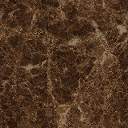 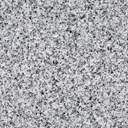 рис.1